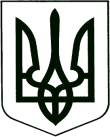                                                       У К Р А Ї Н А	проектКОРЮКІВСЬКА МІСЬКА РАДАКорюківський районЧернігівська областьР І Ш Е Н Н Я(чотирнадцята сесія сьомого скликання)24 травня 2018 рокум.КорюківкаПро підняття клопотання перед Корюківськоюрайонною державною адміністрацією	Враховуючи необхідність реалізації державної політики щодо дітей, молоді, жінок, сім’ї на території населених пунктів Корюківської міської територіальної громади, та з метою забезпечення належного фінансування, утримання та забезпечення стабільної роботи Корюківського районного центру соціальних служб для сім’ї, дітей та молоді за рахунок коштів міського бюджету, враховуючи рекомендації постійних комісій міської ради з питань власності, бюджету, соціально-економічного та культурного розвитку міста та з гуманітарних питань,  законності, правопорядку, надзвичайних ситуацій, регуляторної політики, депутатської етики та регламенту, керуючись ст. 89 Бюджетного кодексу України, ст.26,60 Закону України "Про місцеве самоврядування в Україні",міська рада в и р і ш и л а :1. Запропонувати Корюківській районній державній адміністрації вийти зі складу засновників Корюківського районного центру соціальних служб для сім’ї, дітей та молоді.2. Надати попередню згоду на вхід Корюківської міської ради до складу засновників  Корюківського районного центру соціальних служб для сім’ї, дітей та молоді та на прийняття у міську комунальну власність даної юридичної особи та закріпленого за нею майна.Міський голова                                                                        Р.Р.Ахмедов